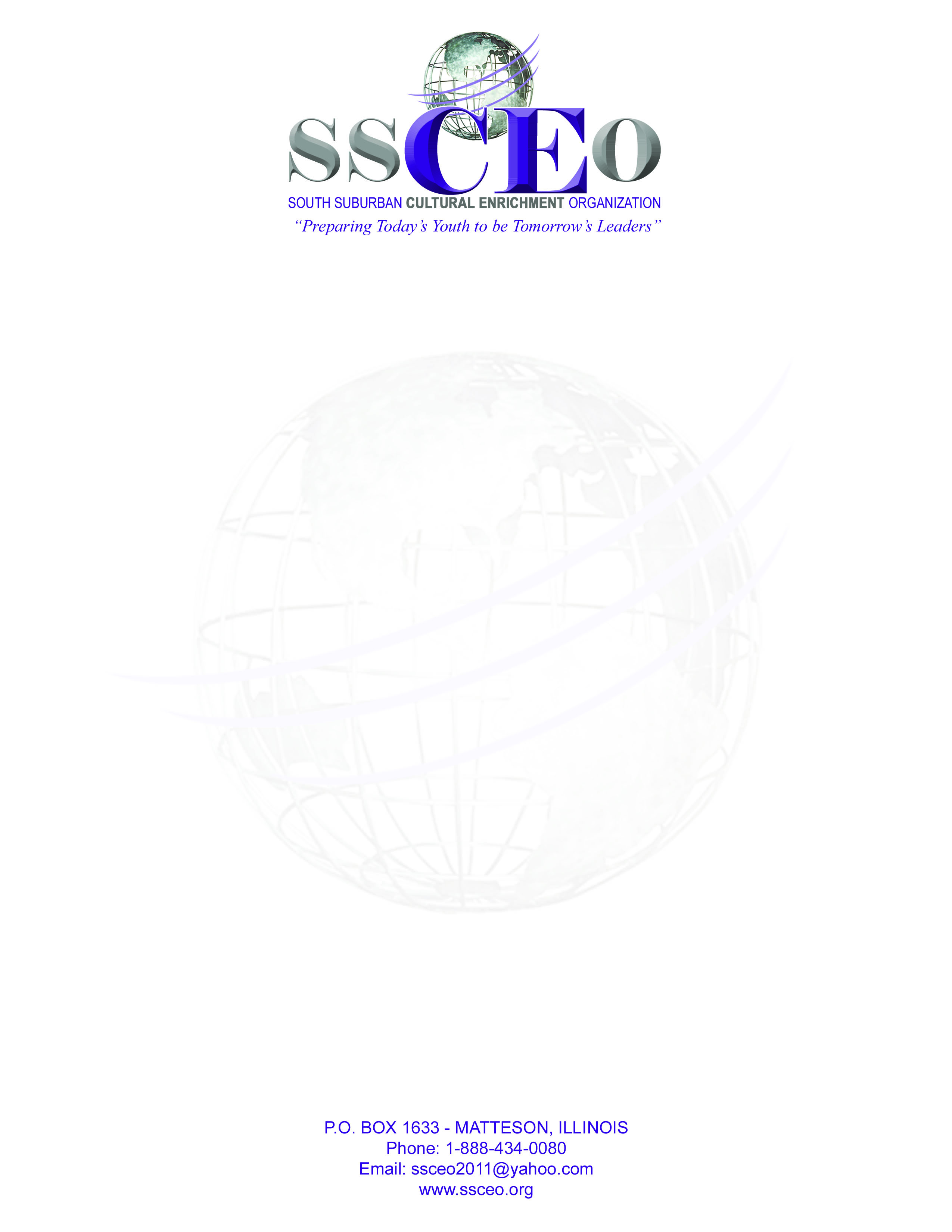 Please Print or Type.  Only Legible applications will be processed.Name: ___________________________________________________________________________Parent/Guardian name(s):___________________________________________________________Home address: ___________________________________________ City ________________, IL.  Zip Code _________Phone: Home _____________________________   Cell ___________________________High School: _______________________________________________________________ G.P.A.____________   ACT: ____________  SAT:____________ Class rank: ____________What College do you plan to attend? ________________________________________What are your Academic Goals (major area of study)?__________________________________________________________________________________________________________________________________________________________________________________________________________________________________________________________________________________________________________________________________________________________________________________________________________________________________________________________________________________________________________What are your Career Goals?________________________________________________________________________________________________________________________________________________________________________________________________________________________________________________________________________________________________________________________________________________________________________________________________________List your Extra-curricular Activities.______________________________________________________________________________________________________________________________________________________________________________________________________________________________________________________________________________List any honors and awards you’ve received._________________________________________________________________________________________________________________________________________________________________________________________________________________________________________________________Community Service (Organization & dates of service.  Include your role/contribution.________________________________________________________________________________________________________________________________________________________________________________________________________________________________________________________________________________________________________________________________________________Please provide an essay on the following topic:Essay must be typed double spaced using 12 font size and a minimum of 250 words. Identify what you consider to be the single most important problem in society today? Tell us Why.Applicant Signature: _________________________________________ Date: ______________________Mail to:   SSCEO                 P.O. Box 155                 Matteson, IL. 60443-0155Scholarship ApplicationEligibility:Must be a high school senior, minority, and planning to attend a two or four-year collegeMust have a current minimum cumulative G.P.A. of 2.75 on a 4.0 scaleMust not be a debutante or beau or the child of a SSCEO board memberMust reside in the South Suburbs of ChicagoRequirements:Submit an official high school transcript in a separate sealed envelope  Copy of official SAT or ACT scores, if not listed on the transcript, please provide an official copy Submit a typed, double spaced response to essay topic with a minimum of 250 wordsAttach additional sheets if necessarySubmit a copy of your acceptance letter from the institution you are attendingSubmit one letter of recommendation from a teacher or counselorSubmit one letter documenting active community service on official letterhead. Additionally, in one paragraph respond to the question: How has your community service experience made you think differently about others or yourself?CriteriaMust attend the Society Ball on Sunday, April 26, 2020, from 5:00pm – 7:00pm.  Failure to attend the event during the award presentation will result in forfeiture of the award.Scholarship Award must be redeemed within 60 days.All applications MUST be postmarked by March 31, 2020Mail to:SSCEOP.O. Box 155Matteson, IL. 60443